Vážení  spoluobčané,dostává se Vám do ruky poslední letošní číslo Lesenského občasníku. Přinášíme informace o tom, co se událo i co se ještě pro Vás,občany Lesné, v závěru roku chystá.I.  Informace zastupitelstva obce   V letošním roce obec zakoupila sněžnou frézu, která bude sloužit k úklidu sněhu zejména na přírodním kluzišti. Doufáme, že nám příroda umožní vytvořit led a řádně kluziště využívat.                     V úterý 20.prosince se zastupitelé sešli na svém posledním letošním zasedání.                 Ačkoli je každé zasedání obecního zastupitelstva veřejné, účast občanů je mizivá. Chcete-li vědět jak pracujeme a rozhodujeme my, Vámi zvolení zastupitelé, přijďte  na naše zasedání. Termín každého zasedání je zveřejňován na úřední desce Obecního úřadu vždy v zákonem stanovené lhůtě.II.Vánoční provoz Obecního úřaduObecní úřad bude uzavřen od 22.12.2011 od 15,00 do 1.1.2012.III.Poděkování panu Juraji HrečinoviDěkujeme panu Juraji Hrečinovi, který v letošním roce  opravil a vymaloval oba společenské  sály    na našem zámku. Tuto práci provedl ve svém volném čase a bez nároku na mzdu.Jménem všech spoluobčanů i jménem všech zastupitelů obce  panu Hrečinovi  velmi děkuji. IV. Kulturní a společenské akceV sobotu 5. listopadu se konalo již tradiční Setkání dříve narozených občanů naší obce. V nově upraveném společenském sále místního zámku se sešlo téměř 5 desítek pozvaných občanů. O pohoštění a dobrou náladu se postaraly členky Sboru pro občanské záležitosti. K tanci a poslechu všem přítomným zahrála hudební skupina TOP 3 z Tachova.Za zmínku také stojí, že v sobotu 19. listopadu se ve Staré Knížecí Huti konalo slavnostní vysvěcení kříže nad hrobem obětí Pochodu smrti.V neděli 27. listopadu se v podvečerních hodinách poprvé v naší vsi konalo slavnostní rozsvěcení vánoční výzdoby návsi. O veškerou organizaci se postaraly učitelky ze základní školy. Pro navození krásné adventní nálady zazpívali žáci ze ZŠ několik vánočních koled a přítomným hostům rozdali vlastnoručně vyrobená vánoční přáníčka. Pro zahřátí byl pro každého připraven horký čaj s jablky a skořicí. V. ŠkolstvíI přes nízký počet žáků, kteří navštěvují místní školu,škola nezahálí. Co chvíli učitelky spolu s ředitelkou připravují pro žáky i pro širokou veřejnost různé akce.V říjnu žáci školy vystoupili s pásmem písní a básní při slavnostním vítání nejmenších občánků naší obce. Na začátku měsíce listopadu to pak bylo vystoupení  při Setkání dříve narozených, které se konalo pod záštitou Obecního úřadu v místním zámku.První listopadový týden byl  zasvěcen oslavám Halloweenu. Děti se převlékly do strašidelných kostýmů, vyráběly lucerničky a lampiony, dlabaly dýně. To vše pak bylo zakončeno pátečním lampionovým průvodem, kterého se zúčastnily i děti,které naší školu již opustily. Největším zážitkem bylo  již tradiční přenocování ve škole. 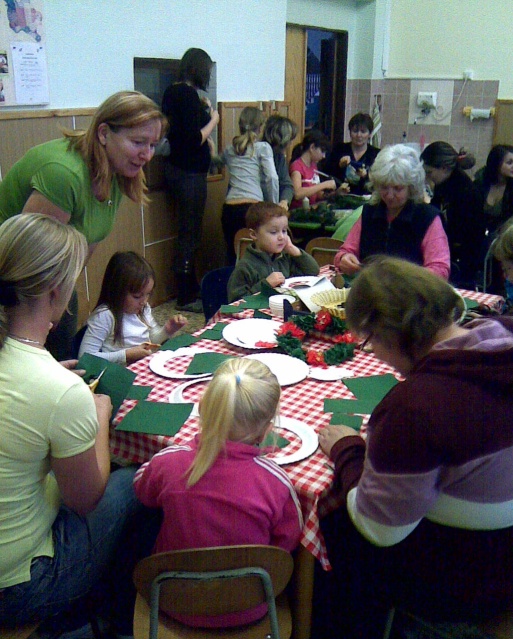 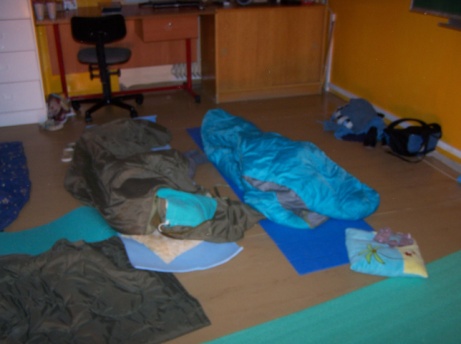 Poslední dny měsíce listopadu byly zasvěceny přípravám na Advent. V pátek 25.11. se ve školní jídelně konala Adventní dílna. V ní si děti spolu se svými rodiči vyrobily papírový adventní věnec,svícen z „cédéčka“ a dárkovou taštičku. Nápad uspořádat Adventní dílnu se setkal s velkým úspěchem, rodiče nešetřili chválou na adresu školy. Ani v prosinci  škola nezahálí. V úterý 6.12. jsme se sešli v mateřské škole při tradiční Mikulášské besídce. Rodičům a všem hostům děti předvedly nacvičené pohádky,písničky a básničky. Odměnou všem účinkujícím byla bohatá mikulášská nadílka. Na poslední předprázdninový týden připravujeme již tradiční akce- Zpívání na schodech (21.12.) a Zdobení stromečku pro zvířátka (22.12).IV.Naši jubilantiv listopadu                                                 v prosinci      Miluše Švorcová                                        Marie BaranováJuraj Packan                                               Ondrej SulimaMilan Horvát                                              Věra Nováková                                                                    Irena SulimováZpracovala: Mgr.Jitka Uhlíková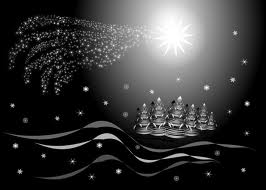                 Příjemné prožití svátků vánočních, mnoho úspěchů v novém roce.Lesenský občasník5/2011xxxxxxxxxxxxxxxxxxxxxxxxxxxxxxxxxxxxxxxxxxxxxxxxxxxxxxxxxxxxxxxx 
  
 
    
xxxxxxxxxxxxxxxxxxxxxxxxxxxxxxxxxxxxxxxxxxxxxxxxxxxxxxxxxxxxxxx 
  
Kontaktní spojení : Obecní úřad Lesná, č.p.1 
                                tel./fax : 374 784 425 
                                e-mail  : ou@obeclesna.cz  
                                     www.obeclesna.cz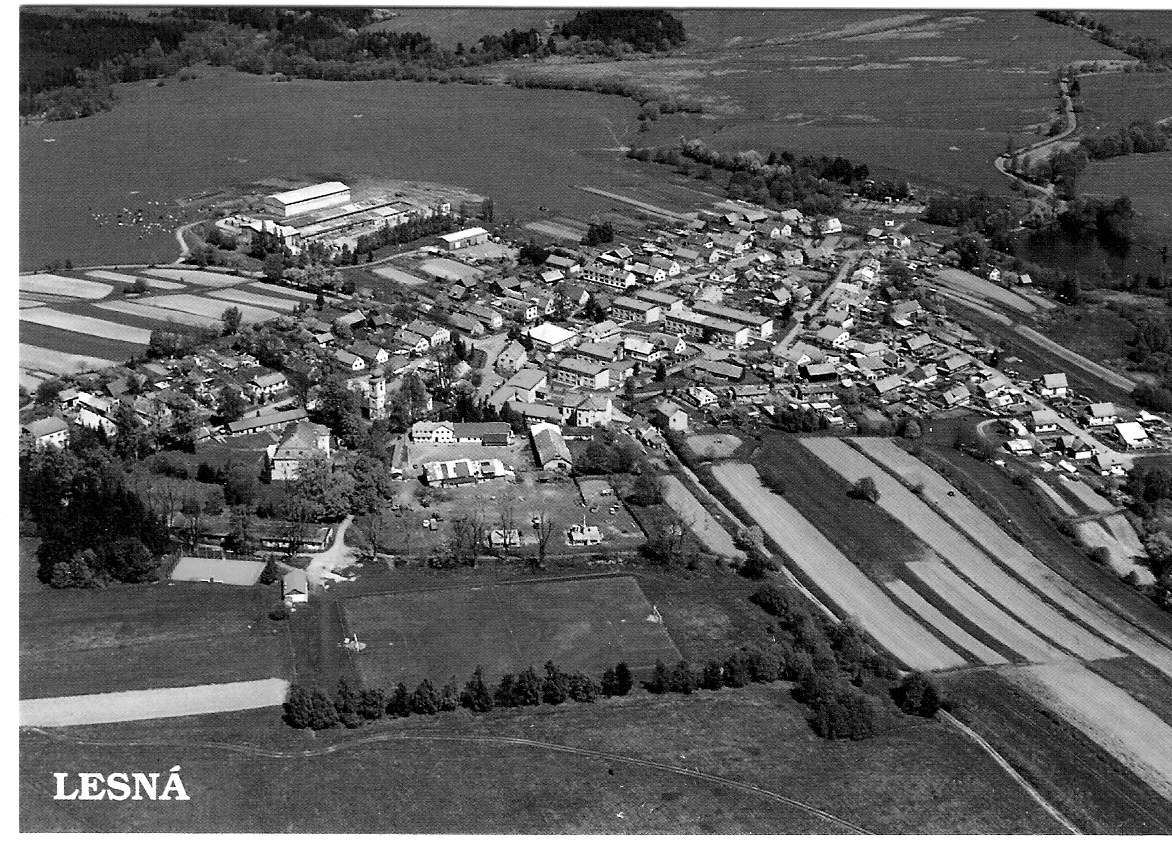 